RIWAYAT HIDUPMuh. Adzan Masri. Dilahirkan di Kabupaten soppeng tepatnya di Kelurahan Lalabata Rilau Kecamatan Lalabata provinsi Sul- Sel pada hari jumat tanggal 23 Desember 1994. Penulis beragama Islam, anak pertama  dari dua bersaudara, putra dari pasangan Mansyur Tiro dan Hj. Sri Wahyuni. Penulis menempuh pendidikan formal pada tingkat Taman Kanak-kanak di TK Pertiwi Kab.Soppeng pada tahun 1999 dan tamat pada tahun 2000. Pada tahun yang sama penulis melanjutkan pendidikan dasar di SDN 07 Salotungo dan tamat pada tahun 2006. Pada tahun yang sama, Penulis melanjutkan pendidikan di SMP Neg. 3 Watansoppeng dan tamat pada tahun 2009. Pendidikan sekolah menengah atas di tempuh di SMAN 2 Watansoppeng , pada tahun 2009 – 2012 jurusan IPA. Pada Tahun 2012, Penulis melanjutkan studi pada Jurusan Pendidikan Luar Biasa (S1 PLB) Fakultas Ilmu Pendidikan Universitas Negeri Makassar. Pengalaman Organisasi penulis selama perkuliahan yaitu Pengurus  AKSARA FIP UNM PERIODE 2014 – 2015.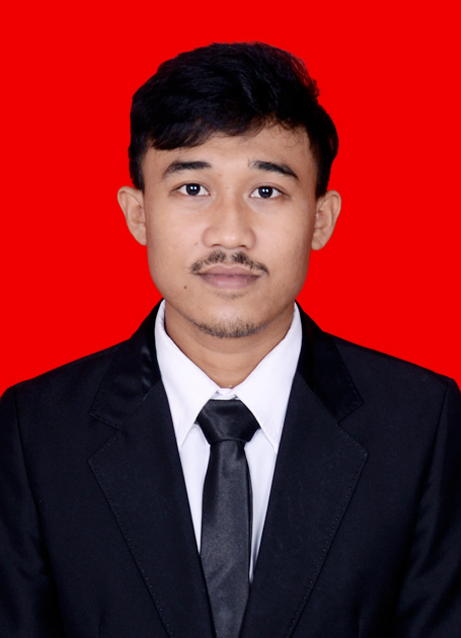 